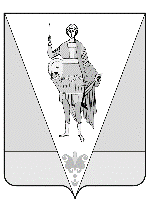 ВЕРХНЕТОЕМСКИЙ МУНИЦИПАЛЬНЫЙ ОКРУГСОБРАНИЕ ДЕПУТАТОВПЕРВОГО СОЗЫВА(двадцатая сессия)р е ш е н и еОб утверждении повестки дня двадцатой сессии Собрания депутатовВерхнетоемского муниципального округаСобрание депутатов р е ш а е т:Утвердить прилагаемую повестку дня двадцатой сессии Собрания депутатов Верхнетоемского муниципального округа.Председатель Собрания депутатов Верхнетоемского муниципального округа                                                          О.В. КомароваУТВЕРЖДЕНАрешением Собрания депутатов   Верхнетоемского муниципального округа  от 16 февраля 2024 года № 1Повестка днядвадцатой сессии Собрания депутатовВерхнетоемского муниципального округа Архангельской области февраля 2024 годаДепутатский час: «О состоянии законности и правопорядка на территории Верхнетоемского муниципального округа по итогам 2023 года»Начальник отделения полиции "Верхнетоемское"МОМВД России "Красноборский" майор полиции Акуловский В.А.Депутатский час: «Информация о деятельности депутатов Архангельского областного Собрания депутатов восьмого созыва Витковой О.К. и Чеснокова И.А. за период с сентября по декабрь 2023 года»Депутаты Архангельского областного Собрания депутатов восьмого созыва Виткова О.К., Чесноков И.А«Об отчёте председателя Собрания депутатов о деятельности Собрания депутатов и своей деятельности за 2023 год»Председатель Собрания депутатов Верхнетоемского муниципального округа О.В. Комарова«Об утверждении отчета о результатах приватизации муниципального имущества Верхнетоемского муниципального округа за 2023 год»Начальник отдела земельно-имущественных отношений администрации Верхнетоемского муниципального округа Назарьина М.В.«О внесении изменений в Положение о порядке установления и выплаты пенсии за выслугу лет лицам, замещавшим муниципальные должности Верхнетоемского муниципального округа, должности муниципальной службы Верхнетоемского муниципального округа»Начальник правового отдела администрации Верхнетоемского муниципального округа Маскальчук Е.А.«Об утверждении порогового значения дохода, приходящегося на каждого члена семьи гражданина-заявителя либо одиноко проживающего гражданина-заявителя, и порогового значения стоимости имущества, находящегося в собственности гражданина-заявителя и членов его семьи либо одиноко проживающего гражданина-заявителя и подлежащего налогообложению, в целях признания граждан малоимущими и предоставления им по договорам социального найма жилых помещений муниципального жилищного фонда»Заместитель начальника отдела жилищно-коммунального хозяйства и благоустройства администрации Верхнетоемского муниципального округа Зубова С.М.«Об утверждении кандидатуры, направляемой на рассмотрение Архангельского областного Собрания депутатов, для включения в состав Молодёжного парламента»                                                                            Председатель Собрания депутатов Верхнетоемского муниципального округа О.В. КомароваПредседатель Собрания депутатов Верхнетоемского муниципального округа                                                           О.В. Комароваот 16 февраля 2024 года№ 1                 с. Верхняя Тойма